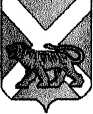 РОССИЙСКАЯ ФЕДЕРАЦИЯМУНИЦИПАЛЬНЫЙ КОМИТЕТСЕРГЕЕВСКОГО СЕЛЬСКОГО ПОСЕЛЕНИЯПОГРАНИЧНОГО МУНИЦИПАЛЬНОГО РАЙОНАПРИМОРСКОГО КРАЯРЕШЕНИЕ11.04.2014                                                  с. Сергеевка                                                           № 235О признании утратившим силу нормативно-правовом акте Сергеевского сельского поселения по вопросу о поставках товаров, выполнении работ и оказании услуг для нужд заказчика В целях приведения муниципальных нормативных правовых актов Сергеевского сельского поселения в соответствие с действующим законодательством,  руководствуясь Федеральным законом Российской Федерации от 05.04.2013 № 44-ФЗ «О контрактной системе в сфере закупок товаров, работ, услуг для обеспечения государственных и муниципальных нужд», Уставом Сергеевского сельского поселения, муниципальный комитет Сергеевского сельского поселения РЕШИЛ:1. Признать утратившим силу «Положение о поставках товаров, выполнении работ и оказании услуг для нужд заказчика в Сергеевском сельском поселении», утверждённое решением муниципального комитета Сергеевского сельского поселения от 24.04.2009 № 286 (в редакции решения от 15.07.2010 № 286).2. Обнародовать настоящее решение на информационных стендах в помещениях администрации Сергеевского сельского поселения, библиотеки села Сергеевка и сельского клуба с. Украинка и разместить на официальном сайте Сергеевского сельского поселения (адрес сайта: www.sp-sergeevskoe.ru.).3. Решение вступает в силу по истечении 10 дней со дня его обнародования. Глава Сергеевского сельского поселения                                                   И.В. Старченко